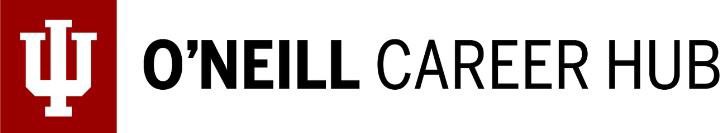 Healthcare Internship Sitesfor O’Neill StudentsO’Neill undergraduate students complete a variety of high quality, valuable internships during their academic program. As you develop your job/internship search strategy, take a look at where O’Neill students have recently completed internships. This will give you a good idea of organizations to reach out to regarding alumni connections and internship opportunities.AMP SmartAnthemArtek, Inc.Bethel ManorCareline Health GroupCCN Community Care Center for WomenCDWCommunity HealthCare SystemCommunity Hospital North Behavioral HealthCook MedicalCroweCURIS consultingCVS HealthCVS PharmacyDaviess Community HospitalDemaree Crossing Senior LivingEli Lilly and CompanyEskenazi HealthEvergreen VillageFamily & Social Services AdministrationGallagher InsuranceMajestic CareGentry Park Senior Living CommunityGridlock Traffic Systems, Inc.Heart to Heart HospiceHematology Oncology of the North ShoreHylant Group Inc.Indiana Internal Medicine ConsultantsIndiana University Health